МЕТОДИЧЕСКИЕ РЕКОМЕНДАЦИИ
РОДИТЕЛЯМ МЛАДШИХ ШКОЛЬНИКОВ С
РЕЧЕВЫМИ НЕДОСТАТКАМИПравила проведения занятийМОУ СОШ №17имени А.А. ГерасимоваСоветы учителя-логопеда общеобразовательной школы родителям обучающихся с нарушениями речи. Правила проведения занятий!Для того чтобы ваши домашние логопедические занятия проходили как можно эффективнее и не были затруднительны для ребенка, вам следует придерживаться определенных правил в их проведении.Все занятия должны строиться по правилам игры, так как в противном случае вы можете натолкнуться на упорное нежелание ребенка заниматься.Длительность занятия без перерыва должна быть не больше 15-20 минут (начинать надо с 3-5 минут).Занятия должны проводиться 2-3 раза в день.Не заставляйте ребенка заниматься, если он плохо себя чувствует. Отведите специальное место для проведения занятий, где ребенку ничего не сможет помешать.Объясняя что-то ребенку, пользуйтесь наглядным материалом.Не употребляйте слово «неправильно», хвалите даже за незначительные успехи.Разговаривайте с ребенком четко, повернувшись к нему лицом; пусть он видит и запоминает движения ваших губ.Не бойтесь экспериментировать.Помните, что сроки преодоления речевых нарушений зависят отиндивидуальных особенностей занятий, заинтересованности и коррекционной работе.Кроме проведения конкретных занятий, вы должны как можно больше читать ребенку.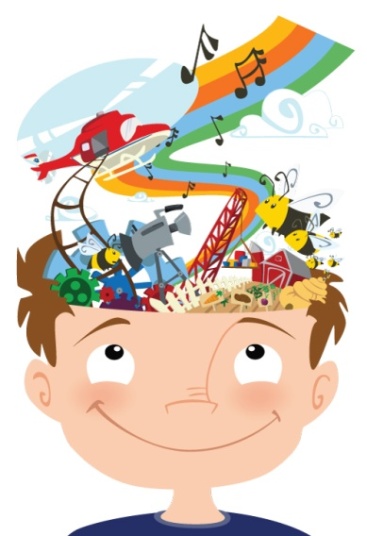 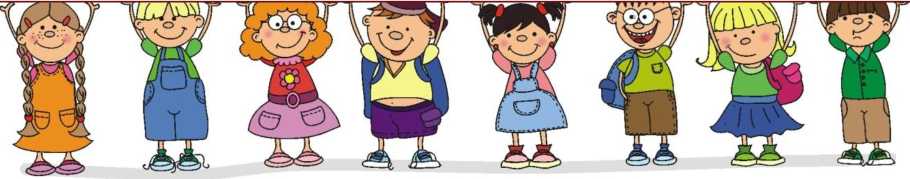 Не забывайте о том, что для вашего ребенка очень важно общение с вами. И не только во время занятий, но и каждую минуту вашего с ним совместного пребывания.Наберитесь терпения и не бросайте начатое Дело. Даже если результат не будет виден сразу, вы добьетесь успехов, а количество обязательно перейдёт в качество!Специальные логопедические занятия помогут формированию и коррекции у ребенка-звуковой стороны речи;- ее грамматического строя;-обогащению словарного запаса;- развитию связной речи;- навыков письма и чтения.Ваш ребёнок научиться объяснять и рассуждать, описывать предметы и явления, составлять сюжетный рассказ по картинке или серии картинок.Специальные логопедические занятия не только развивают у ребенка интерес к слову и его точному, правильному употреблению, но помогают развивать у ребенка внимание, память, мышление, воображение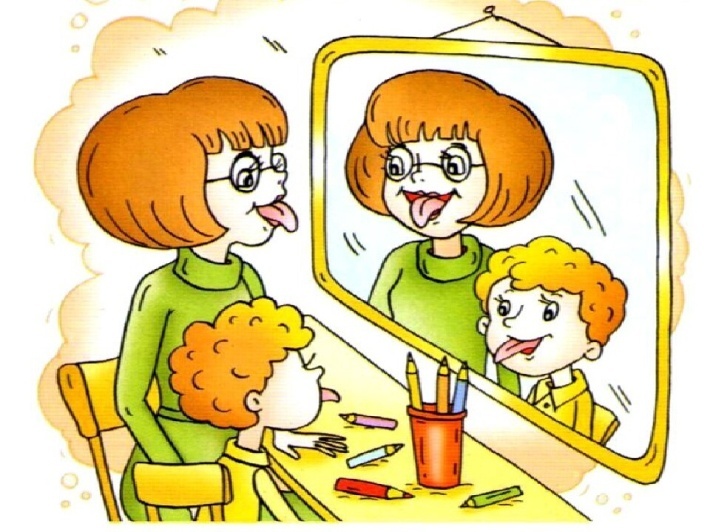 Учитель-логопед поможет Вам правильно организовать эту работу. В его задачи входит показать индивидуальные особенности всех сторон речи ребенка и наметить перспективный план преодоления имеющихся проблем в развитии.И все-таки основную нагрузку в обучении ребенка правильной речи
должны взять на себя Вы, уважаемые родители!Решение речевых проблем требует и Вашего желания изнания элементарных принципов любого обучения.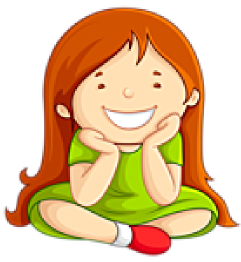 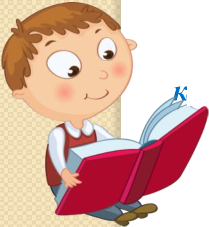 Для установления режима систематического, планомерного выполнения домашних заданий и привлечения к ним родителей заводится тетрадь домашних заданий, в которой весь речевой материал распределяется по направлениям:развитие (формирование) артикуляционного аппарата и мелкой моторики рук;воспитание произносительных навыков;развитие просодики речи;развитие звукового анализа и синтеза;обучение грамоте, формирование навыка чтения, развитие графических навыков; обучение письму;формирование активного и пассивного словаря;формирование лексико-грамматических категорий языка;развитие психологической базы речи.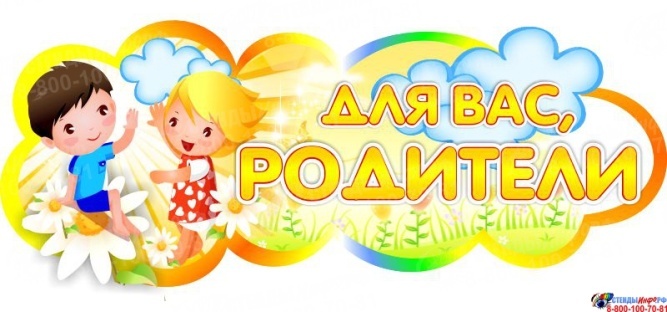 